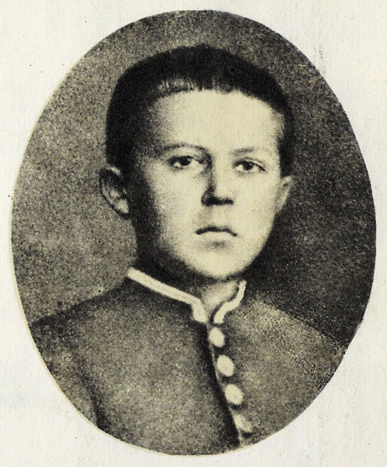 АНТОН ЧЕХОВ  (70-е годы 19 века)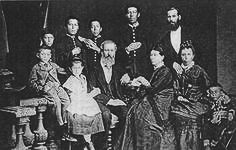 СЕМЬЯ ЧЕХОВЫХ 1874 год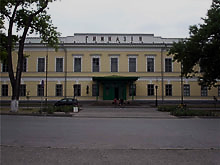 ГОРОДСКАЯ ГИМНАЗИЯ ИМЕНИ А. ЧЕХОВА В ТАГАНРОГЕ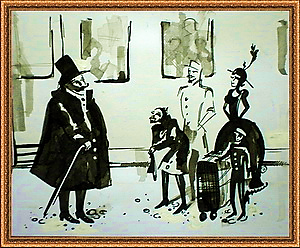 Иллюстрация к рассказу «Толстый и тонкий»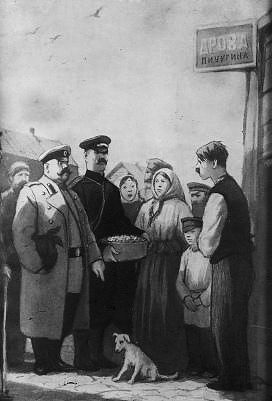 Иллюстрация к рассказу «Хамелеон»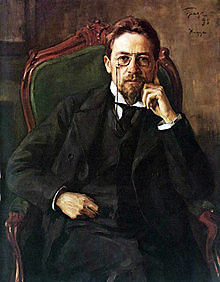 АНТОН ПАВЛОВИЧ ЧЕХОВПортрет работы Осипа Браза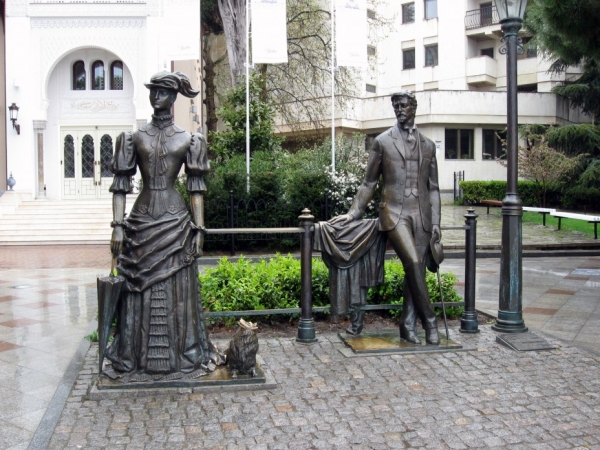 Памятник персонажам повести А. Чехова «Дама с собачкой» (ЯЛТА)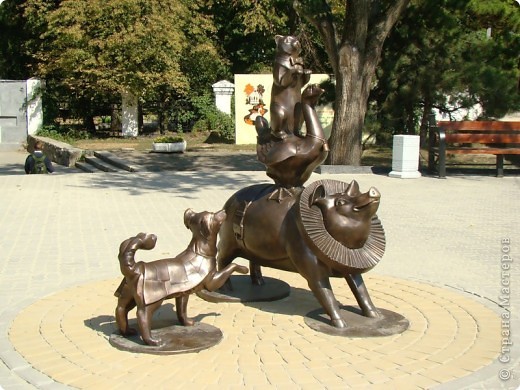 Памятник персонажам повести А. Чехова «Каштанка» (Таганрог)